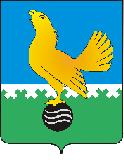 Ханты-Мансийский автономный округ-Юграмуниципальное образованиегородской округ город Пыть-Ях АДМИНИСТРАЦИЯ ГОРОДАтерриториальная комиссия по делам несовершеннолетних и защите их прав                                                                                                  www.pyadm.ru e-mail: adm@gov86.org                                                                                                                                                 e-mail: kdn@gov86org.ruг.   Пыть-Ях,  1 мкр.,  дом  № 5,  кв.  № 80                                                                           р/с 40101810900000010001 Ханты-Мансийский автономный округ-Югра                                                                            УФК по ХМАО-ЮгреТюменская      область     628380                                               МКУ Администрация г. Пыть-Яха, л\с 04873033440)тел.  факс  (3463)  46-62-92,   тел. 46-05-89,                                              РКЦ Ханты-Мансийск г. Ханты-Мансийск42-11-90,  46-05-92,  46-66-47                                                                                  ИНН 8612005313   БИК 047162000                                                                                                                    ОКАТМО 71885000 КПП 861201001                                                                                                                                    КБК 04011690040040000140ПОСТАНОВЛЕНИЕ27.01.2016	№ 21Зал заседаний территориальной комиссии по делам несовершеннолетних и защите их прав при администрации города Пыть-Яха, кабинет № 7 по адресу: 1-5-80, в 14-00 часов (сведения об участниках заседания указаны в протоколе заседания территориальной комиссии).О результатах мониторинга исполнения постановлений и поручений территориальной комиссии за 2015 годВо исполнение пункта 5.1 Постановления территориальной комиссии по делам несовершеннолетних и защите их прав при администрации города Пыть-Яха № 384 от 14.10.2014 отделом по организации деятельности территориальной комиссии по делам несовершеннолетних и защите их прав администрации города Пыть-Яха был проведен мониторинг исполнения поручений и постановлений территориальной комиссии за 2015 год.В результате проведенного мониторинга было установлено, что за 2015 год территориальной комиссией по делам несовершеннолетних и защите их прав при администрации города Пыть-Яха было принято 463 постановления, из них:223 постановления не содержащих каких-либо поручений (по административным делам, применения мер общественного воздействия, снятия с контроля постановлений и др.);229 контрольных постановлений, из них: 181 снятых с контроля (113 с фактическим исполнением, 68 в связи с невозможностью исполнения, изменением поручения или минованием надобности); 48 находятся на контроле (не истек срок исполнения). Постановлений, на которые не поступила информация об исполнении к контрольному сроку до 31.12.2015, нет.В 2015 году была создана электронная база данных контроля постановлений и поручений территориальной комиссии, сформирован реестр должностных лиц, ответственных за контроль по исполнению.Регулярно в 2015 году на заседаниях территориальной комиссии рассматривается вопрос об исполнении постановлений (29 раз), проводились ежеквартальные мониторинги исполнения решений территориальной комиссии (постановления: № 21 от 28.01.2015, № 144 от 22.04.2015, № 301 от 29.07.2015, № 384 от 14.10.2015, № 422 от 18.11.2015) по результатам которых за неисполнение или ненадлежащее исполнение поручений было привлечено к дисциплинарной ответственности 7 должностных лиц, депремировано – 3 должностных лица, вынесены устные замечания, указания и т.п. – 16 должностным лицам.В IV квартале отмечается повышение исполнительской дисциплины субъектами системы профилактики безнадзорности и правонарушений несовершеннолетних в части своевременного представления информации. При этом, субъектами (департамент образования и молодежной политики администрации города Пыть-Яха, образовательные организации, отдел опеки и попечительства, ОМВД России по г.Пыть-Яху, МАУК «Культурно-досуговый центр» и др.) периодически допускается формальный подход к исполнению постановлений и поручений территориальной комиссии. По прежнему, отмечается качественное и своевременное исполнение постановлений территориальной комиссии БУ «Комплексный центр социального обслуживания населения «Гелиос» и МБУ Центром «Современник».На основании изложенного, руководствуясь п. 13 ст. 15 Закона Ханты-Мансийского автономного округа-Югры от 12.10.2005 № 74-оз «О комиссиях по делам несовершеннолетних и защите их прав в Ханты-Мансийском автономном округе-Югре и наделении органов местного самоуправления отдельными государственными полномочиями по созданию и осуществлению деятельности комиссий по делам несовершеннолетних и защите их прав»,ТЕРРИТОРИАЛЬНАЯ КОМИССИЯ ПОСТАНОВИЛА:Мониторинг исполнения постановлений и поручений территориальной комиссии по делам несовершеннолетних и защите их прав при администрации города Пыть-Яха за 2015 год принять к сведению.Указать руководителям органов и учреждений системы профилактики безнадзорности и правонарушений несовершеннолетних на недопустимость формального исполнения, нарушения сроков и обязательность исполнения в полном объеме постановлений, принимаемых территориальной комиссии по делам несовершеннолетних и защите их прав при администрации города Пыть-Яха, в соответствии с п. 2 ст. 16 Закона Ханты-Мансийского автономного округа-Югры от 12.10.2005 №74-оз «О комиссиях по делам несовершеннолетних и защите их прав в Ханты-Мансийском автономном округе-Югре и наделении органов местного самоуправления отдельными государственными полномочиями по образованию и организации деятельности комиссий по делам несовершеннолетних и защите их прав».Руководителям субъектов системы профилактики безнадзорности и правонарушений несовершеннолетних:в случае невозможности своевременного представления в отдел по организации деятельности территориальной комиссии оригинала документа по исполнению поручений и постановлений территориальной комиссии, рекомендовать обеспечивать направление в установленные сроки информации на адрес электронной почты: kdn@gov86org.ru.Начальнику отдела по осуществлению деятельности территориальной комиссии по делам несовершеннолетних и защите их прав администрации города Пыть-Яха (А.А. Устинов):обеспечить размещение постановления территориальной комиссии на официальном сайте администрации города Пыть-Яха, в срок до 10.02.2016.Поручения председателя (заместителя председателя) территориальной комиссии со сроком исполнения до 27.01.2016 снять с контроля.Председательствующий на заседании: председатель территориальной комиссии	В.П. Бойко